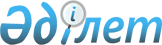 О внесении изменений в Программу по разработке (внесению изменений, пересмотру) межгосударственных стандартов, в результате применения которых на добровольной основе обеспечивается соблюдение требований технического регламента Таможенного союза "О безопасности игрушек" (ТР ТС 008/2011), а также межгосударственных стандартов, содержащих правила и методы исследований (испытаний) и измерений, в том числе правила отбора образцов, необходимые для применения и исполнения требований технического регламента Таможенного союза "О безопасности игрушек" (ТР ТС 008/2011) и осуществления оценки соответствия объектов технического регулирования
					
			Утративший силу
			
			
		
					Решение Коллегии Евразийской экономической комиссии от 3 декабря 2019 года № 211. Утратило силу решением Коллегии Евразийской экономической комиссии от 18 октября 2022 года № 145.
      Сноска. Утратило силу решением Коллегии Евразийской экономической комиссии от 18.10.2022 № 145 (вступает в силу по истечении 30 календарных дней с даты его официального опубликования).
      В соответствии с подпунктами 11 и 12 пункта 1 статьи 51 Договора о Евразийском экономическом союзе от 29 мая 2014 года и пунктом 7 приложения № 2 к Регламенту работы Евразийской экономической комиссии, утвержденному Решением Высшего Евразийского экономического совета от 23 декабря 2014 г. № 98, Коллегия Евразийской экономической комиссии решила:  
      1. Внести в Программу по разработке (внесению изменений, пересмотру) межгосударственных стандартов, в результате применения которых на добровольной основе обеспечивается соблюдение требований технического регламента Таможенного союза "О безопасности игрушек" (ТР ТС 008/2011), а также межгосударственных стандартов, содержащих правила и методы исследований (испытаний) и измерений, в том числе правила отбора образцов, необходимые для применения и исполнения требований технического регламента Таможенного союза "О безопасности игрушек" (ТР ТС 008/2011) и осуществления оценки соответствия объектов технического регулирования, утвержденную Решением Коллегии Евразийской экономической комиссии от 12 декабря 2012 г. № 275, изменения согласно приложению.
      2. Настоящее Решение вступает в силу по истечении 30 календарных дней с даты его официального опубликования. ИЗМЕНЕНИЯ,    
вносимые в Программу по разработке (внесению изменений, пересмотру) межгосударственных стандартов, в результате применения которых на добровольной основе обеспечивается соблюдение требований технического регламента Таможенного союза "О безопасности игрушек" (ТР ТС 008/2011), а также межгосударственных стандартов, содержащих правила и методы исследований (испытаний) и измерений, в том числе правила отбора образцов, необходимые для применения и исполнения требований технического регламента Таможенного союза "О безопасности игрушек" (ТР ТС 008/2011)  и осуществления оценки соответствия объектов технического регулирования  
      Дополнить позициями 15 – 21 следующего содержания:
					© 2012. РГП на ПХВ «Институт законодательства и правовой информации Республики Казахстан» Министерства юстиции Республики Казахстан
				
      Председатель Коллегии     Евразийской экономической комиссии

Т. Саркисян  
ПРИЛОЖЕНИЕ 
к Решению Коллегии 
Евразийской экономической  
комиссии  
от 3 декабря 2019 г. № 211   
"
15
97.200.50
Игрушки. Требования безопасности. Часть 1. Механические и физические свойства.
Пересмотр ГОСТ EN 71-1-2014
пункты 3.1 – 3.3, 3.9, 4 и 5 статьи 4
2020 год
2021 год
Республика Беларусь
16
97.200.50
Безопасность игрушек. Часть 8. Руководящие указания по определению возраста.
Разработка ГОСТ на основе ISO/TR 8124-8:2016 и СТ РК ISO/TR 8124-8-2018
пункт 5.3 статьи 4
2020 год
2021 год
Республика Казахстан
17
97.200.50
Безопасность игрушек. Часть 7. Краски для рисования пальцами. Требования и методы испытаний.
Пересмотр ГОСТ EN 71-7-2014.
На основе EN 71-7:2014+A2:2018 
пункты 3.4, 3.5, 4 и 5
статьи 4
2019 год
2020 год
Республика Беларусь
18
97.200.50
Безопасность игрушек. Часть 8. Игрушки для активного отдыха для домашнего использования.
Пересмотр ГОСТ EN 71-8-2014. 
На основе EN 71-8:2018
пункты 3.1, 3.2, 4 и 5
 статьи 4
2019 год
2020 год
Республика Беларусь
19
97.200.50
13.120
Игрушки электрические. Безопасность.
Пересмотр ГОСТ IEC 62115-2014.
На основе IEC 62115:2017 
пункты 3.6, 4 и 5
статьи 4
2020 год
2021 год
Российская Федерация
20
13.110
Безопасность лазерных изделий. Часть 1. Классификация оборудования и требования.
Пересмотр ГОСТ IEC 60825-1-2013.
На основе IEC 60825-1:2017 
пункт 3.2 статьи 4
2020 год
2021 год
Российская Федерация
21
13.060.50
Качество воды. Определение некоторых элементов методом атомно-эмиссионной спектрометрии с индуктивно связанной плазмой (ICP-OES).
На основе ISO 11885-2007 
приложение 2
2020 год
2021 год
Республика Беларусь
".